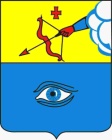 ПОСТАНОВЛЕНИЕ_28.01.2021__                                                                                          № _13/2_ г. ГлазовО внесении изменений в Положение «О Доске Почета города Глазова», утвержденное постановлением Администрации города Глазова от 01.02.2019 № 13/2 "О Доске Почета города Глазова"В соответствии с решением Глазовской городской Думы от 11.09.2019 № 504 «Об утверждении структуры Администрации муниципального образования «Город Глазов», руководствуясь Уставом муниципального образования «Город Глазов»,П О С Т А Н О В Л Я Ю:Внести в Положение «О Доске Почета города Глазова», утвержденное постановлением Администрации города Глазова от 01.02.2019 № 13/2 "О Доске Почета города Глазова", следующие изменения: Слова по тексту «управление информационно-документационного обеспечения» в соответствующем падеже заменить словами «управление организационной и кадровой работы» в соответствующем падеже.Настоящее постановление подлежит официальному опубликованию.Контроль за исполнением настоящего постановления возложить на Руководителя Аппарата Администрации города Глазова.Администрация муниципального образования «Город Глазов» (Администрация города Глазова) «Глазкар» муниципал кылдытэтлэн Администрациез(Глазкарлэн Администрациез)Глава города ГлазоваС.Н. Коновалов